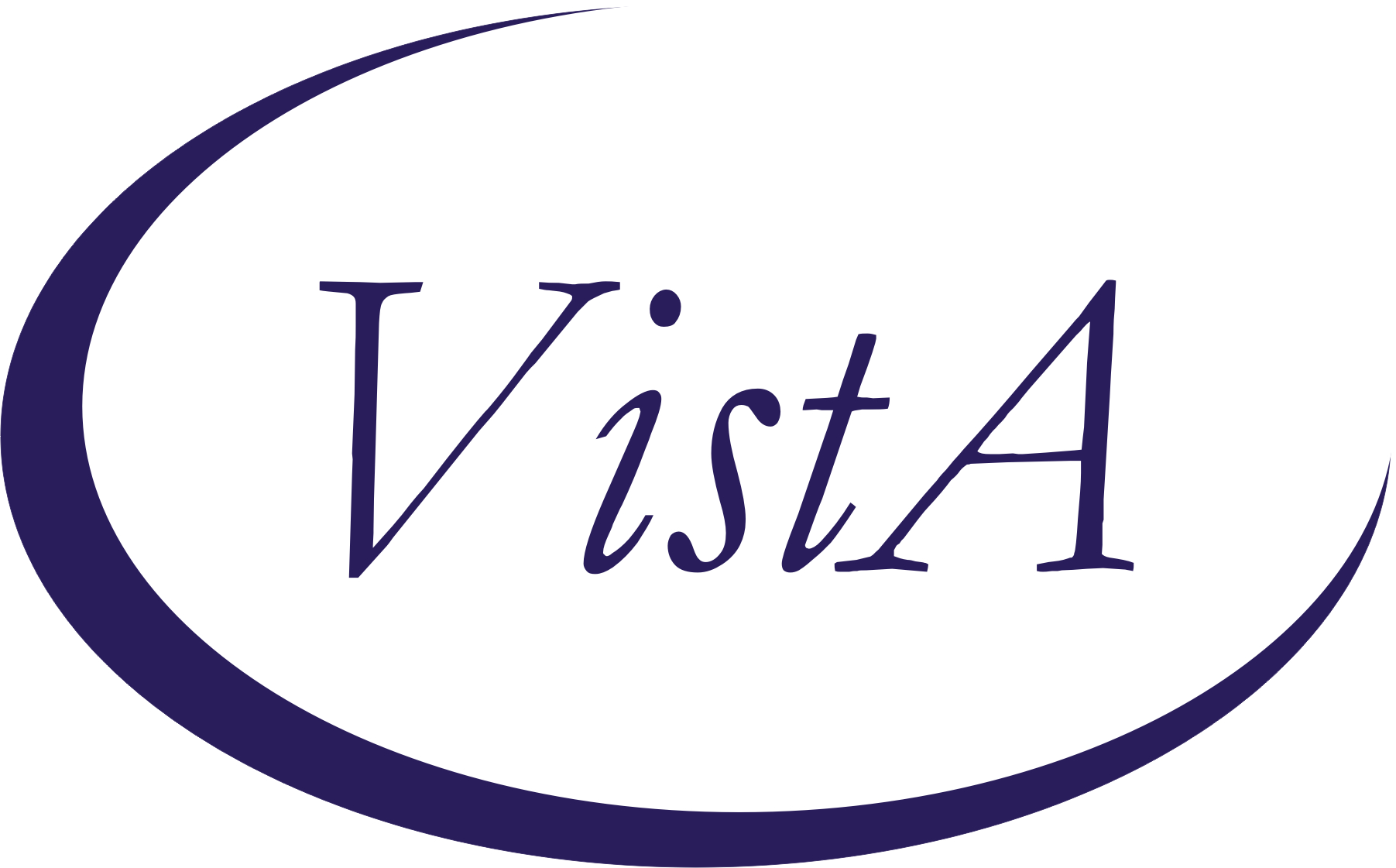 Update _2_0_168Clinical RemindersVA-TD AND TDAP UPDATE Install GuideNovember 2020Product DevelopmentOffice of Information TechnologyDepartment of Veterans AffairsTable of ContentsIntroduction	1Pre-Install	3Install Details	3Install Example	3Post Installation	12IntroductionDESCRIPTION:The following changes were made to the TD/TDAP reminders:TdChange print name of Td reminder to Td / TdapChange informational text to indicate that either Td or Tdap can be given for 10 yr boosters and put it in general findings boxesHave ordering and administration options for both td and Tdap in this renamed reminderTurn off Td / Tdap reminder during pregnancy and for 2 months after EDDUpdate URLsAdd option for virtual careTdapUpdate informational text Turn on Tdap reminder during pregnancy and for 2 months after EDDAdd FFs to provide text in Clinical maintenanceAdd text warning in dialog if pregnant with branching logic to suppress in non-pregnantUpdate URLsAdd option for virtual careUPDATE_2_0_168 contains 1 Reminder Exchange entry: UPDATE_2_0_168 VA-TD AND TDAP UPDATEThe exchange file contains the following components:              TIU TEMPLATE FIELDNCP TD/TDAP GUIDANCE STATEMENTBLANK TEXT FIELD FOR DIALOGS VA-LOCATIONS IM TD/TDAP PRECAUT WARNING    IM TD/TDAP CONTRA WARNING     IM TDAP LOT# EXP DATE         IM COMMENT COMPLICATONS       IM VIS TDAP URL               IM VIS TDAP DT                IM TDAP MANUF                 IM INJECTION RIGHT/LEFT       IM TD GENERIC LOT# EXP DATE   IM VIS TD URL                 IM VIS TD DT                  IM TD MANUF GENERIC           HEALTH FACTORS  VA-REMINDER UPDATES                     VA-UPDATE_2_0_168                       IMMUNIZATION                            VA-TD/TDAP EDUCATION VVC/TELEHEALTH VST TDAP PRECAUTION                         CURRENT FEBRILE ILLNESS                 TDAP CONTRAINDICATION                   REFUSED TDAP VACCINE                    TETANUS/DIPHTHERIA PRECAUTION           TETANUS/DIPHTHERIA CONTRAINDICATION     REFUSED TD VACCINE                      REMINDER SPONSORNATIONAL CENTER FOR HEALTH PROMOTION AND DISEASE PREVENTION (NCP)                                Women Veterans Health Program                   VA National Center for Health Promotion and Disease Prevention (NCP)                        REMINDER TAXONOMYVA-TDAP VACCINE (RD)            VA-IMMUNIZATION INJECTION 90471REMINDER TERMVA-REMINDER UPDATE_2_0_168             VA-PREGNANCY FOR TDAP                  VA-TETANUS/DIPHTHERIA IMMUNIZATION     VA-TD/TDAP ORDER SUPPRESSION           VA-TDAP ORDERS                         VA-TDAP DEFERRALS                      VA-TDAP CONTRAINDICATION               VA-TDAP IMMUNIZATION                   VA-TETANUS/DIPHTHERIA ORDERS           VA-TETANUS/DIPHTHERIA DEFERRALS        VA-TETANUS/DIPHTHERIA CONTRAINDICATIONREMINDER DEFINITIONVA-OB TD/TDAP PRIOR VACCINATIONS       VA-TETANUS/DIPHTHERIA/PERTUSSIS (TDAP)IMMUNIZATION                           VA-TETANUS/DIPHTHERIA (TD) IMMUNIZATIONHEALTH SUMMARY TYPE	OB TD/TDAP IMMUNIZATIONSHEALTH SUMMARY OBJECTS	TD/TDAP IMMUNIZATIONS (TIU)TIU DOCUMENT DEFINITION	TD/TDAP IMMUNIZATIONSREMINDER DIALOGVA-TETANUS/DIPHTHERIA/PERTUSSIS (TDAP) IMMUNIZATION                            VA-TETANUS/DIPHTHERIA (TD) IMMUNIZATIONPre-InstallPrint the following reminder terms for comparison post install:VA-TETANUS/DIPHTHERIA IMMUNIZATION VA-TETANUS/DIPHTHERIA CONTRAINDICATIONVA-TETANUS/DIPHTHERIA ORDERSVA-TDAP IMMUNIZATION VA-TDAP CONTRAINDICATION VA-TDAP ORDERSVA-TD/TDAP ORDER SUPPRESSION Inquire into the following reminder dialog elements to identify the quick order used as a finding item, you will need to add these orders back post install:OI TD OUTPT OI TDAP OUTPT Review the following txml template fields for comparison post install:· IM TDAP LOT# EXP DATE · IM TDAP MANUF Install DetailsThis update is being distributed as a web host file.  The address for the host file is: https://REDACTED /UPDATE_2_0_168.PRDThe file will be installed using Reminder Exchange, programmer access is not required.This update can be loaded with users on the system. Installation will take less than 5 minutes.Install ExampleTo Load the Web Host File. Navigate to Reminder exchange in Vista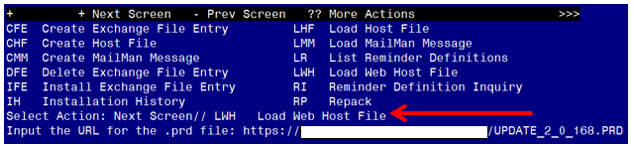 At the Select Action: prompt, enter LWH for Load Web Host File At the Input the url for the .prd file: prompt, type the following web address: https://REDACTED/UPDATE_2_0_168.PRDYou should see a message at the top of your screen that the file loaded successfully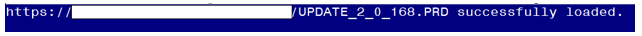 Search and locate an entry titled UPDATE_2_0_169 VA-TD AND TDAP UPDATE. 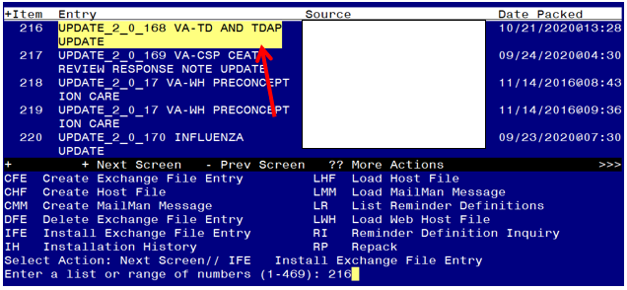 At the Select Action prompt, enter IFE for Install Exchange File EntryEnter the number that corresponds with your entry UPDATE_2_0_168 VA-TD AND TDAP UPDATE.  (in this example it is entry 216 it will vary by site). The date of the exchange file should be 10/21/2020.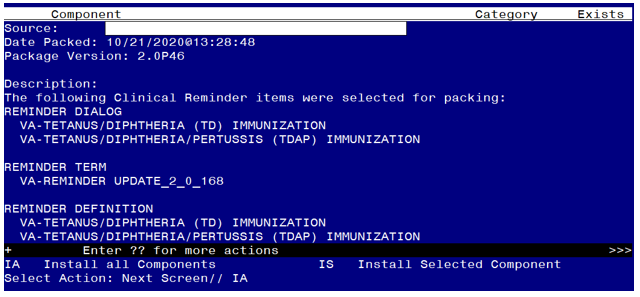 At the Select Action prompt, type IA for Install all Components and hit enter.Select Action: Next Screen// IA   Install all Components  When you are prompted to Install new items, choose I to INSTALL.You may not see all of the prompts listed below but if you do, please answer as indicated for each prompt, if you are prompted to overwrite any item not listed below, choose S to Skip:TIU TEMPLATE FIELD entry NCP TD/TDAP GUIDANCE STATEMENT is NEW,what do you want to do?     Select one of the following:          C         Create a new entry by copying to a new name          I         Install          Q         Quit the install          S         Skip, do not install this entryEnter response: I// nstall..TIU TEMPLATE FIELD entry VA-LOCATIONS is NEW,what do you want to do?     Select one of the following:          C         Create a new entry by copying to a new name          I         Install          Q         Quit the install          S         Skip, do not install this entryEnter response: I// nstall..TIU TEMPLATE FIELD entry named IM VIS TDAP DT already exists but thepacked component is different, what do you want to do?     Select one of the following:          C         Create a new entry by copying to a new name          O         Overwrite the current entry          U         Update          Q         Quit the install          S         Skip, do not install this entryEnter response: O// verwrite the current entryAre you sure you want to overwrite? N// YESTIU TEMPLATE FIELD entry named IM VIS TD DT already exists but thepacked component is different, what do you want to do?     Select one of the following:          C         Create a new entry by copying to a new name          O         Overwrite the current entry          U         Update          Q         Quit the install          S         Skip, do not install this entryEnter response: O// verwrite the current entryAre you sure you want to overwrite? N// YESHEALTH FACTORS entry VA-UPDATE_2_0_168 is NEW,what do you want to do?     Select one of the following:          C         Create a new entry by copying to a new name          I         Install          Q         Quit the install          S         Skip, do not install this entryEnter response: I// nstall.HEALTH FACTORS entry VA-TD/TDAP EDUCATION VVC/TELEHEALTH VST is NEW,what do you want to do?     Select one of the following:          C         Create a new entry by copying to a new name          I         Install          Q         Quit the install          S         Skip, do not install this entryEnter response: I// nstall..........REMINDER TAXONOMY entry named VA-TDAP VACCINE (RD) already exists butthe packed component is different, what do you want to do?     Select one of the following:          C         Create a new entry by copying to a new name          O         Overwrite the current entry          U         Update          Q         Quit the install          S         Skip, do not install this entryEnter response: O// verwrite the current entryAre you sure you want to overwrite? N// YES.REMINDER TERM entry VA-REMINDER UPDATE_2_0_168 is NEW,what do you want to do?     Select one of the following:          C         Create a new entry by copying to a new name          I         Install          Q         Quit the install          S         Skip, do not install this entryEnter response: I// nstallREMINDER TERM entry VA-PREGNANCY FOR TDAP is NEW,what do you want to do?     Select one of the following:          C         Create a new entry by copying to a new name          I         Install          Q         Quit the install          S         Skip, do not install this entryEnter response: I// nstallREMINDER TERM entry named VA-TETANUS/DIPHTHERIA IMMUNIZATION alreadyexists but the packed component is different, what do you want to do?     Select one of the following:          C         Create a new entry by copying to a new name          M         Merge findings          O         Overwrite the current entry          U         Update          Q         Quit the install          S         Skip, do not install this entryEnter response: O// Merge findingsREMINDER TERM entry named VA-TD/TDAP ORDER SUPPRESSION already existsbut the packed component is different, what do you want to do?     Select one of the following:          C         Create a new entry by copying to a new name          M         Merge findings          O         Overwrite the current entry          U         Update          Q         Quit the install          S         Skip, do not install this entryEnter response: O// Skip, do not install this entry.REMINDER TERM entry named VA-TDAP DEFERRALS already exists but thepacked component is different, what do you want to do?     Select one of the following:          C         Create a new entry by copying to a new name          M         Merge findings          O         Overwrite the current entry          U         Update          Q         Quit the install          S         Skip, do not install this entryEnter response: O// Merge findingsREMINDER TERM entry named VA-TDAP CONTRAINDICATION already exists butthe packed component is different, what do you want to do?     Select one of the following:          C         Create a new entry by copying to a new name          M         Merge findings          O         Overwrite the current entry          U         Update          Q         Quit the install          S         Skip, do not install this entryEnter response: O// Merge findingsREMINDER TERM entry named VA-TDAP IMMUNIZATION already exists but thepacked component is different, what do you want to do?     Select one of the following:          C         Create a new entry by copying to a new name          M         Merge findings          O         Overwrite the current entry          U         Update          Q         Quit the install          S         Skip, do not install this entryEnter response: O// Merge findingsREMINDER TERM entry named VA-TETANUS/DIPHTHERIA ORDERS already existsbut the packed component is different, what do you want to do?     Select one of the following:          C         Create a new entry by copying to a new name          M         Merge findings          O         Overwrite the current entry          U         Update          Q         Quit the install          S         Skip, do not install this entryEnter response: O// Merge findingsREMINDER TERM entry named VA-TETANUS/DIPHTHERIA DEFERRALS alreadyexists but the packed component is different, what do you want to do?     Select one of the following:          C         Create a new entry by copying to a new name          M         Merge findings          O         Overwrite the current entry          U         Update          Q         Quit the install          S         Skip, do not install this entryEnter response: O// Merge findingsREMINDER TERM entry named VA-TETANUS/DIPHTHERIA CONTRAINDICATIONalready exists but the packed component is different, what do youwant to do?     Select one of the following:          C         Create a new entry by copying to a new name          M         Merge findings          O         Overwrite the current entry          U         Update          Q         Quit the install          S         Skip, do not install this entryEnter response: O// Merge findingsREMINDER DEFINITION entry named VA-OB TD/TDAP PRIOR VACCINATIONSalready exists but the packed component is different, what do youwant to do?     Select one of the following:          C         Create a new entry by copying to a new name          O         Overwrite the current entry          U         Update          Q         Quit the install          S         Skip, do not install this entryEnter response: O// verwrite the current entryAre you sure you want to overwrite? N// YESREMINDER DEFINITION entry named VA-TETANUS/DIPHTHERIA/PERTUSSIS(TDAP) IMMUNIZATION already exists but the packed component isdifferent, what do you want to do?     Select one of the following:          C         Create a new entry by copying to a new name          O         Overwrite the current entry          U         Update          Q         Quit the install          S         Skip, do not install this entryEnter response: O// verwrite the current entryAre you sure you want to overwrite? N// YESREMINDER DEFINITION entry named VA-TETANUS/DIPHTHERIA (TD)IMMUNIZATION already exists but the packed component is different,what do you want to do?     Select one of the following:          C         Create a new entry by copying to a new name          O         Overwrite the current entry          U         Update          Q         Quit the install          S         Skip, do not install this entryEnter response: O// verwrite the current entryAre you sure you want to overwrite? N// YESHEALTH SUMMARY TYPE entry named OB TD/TDAP IMMUNIZATIONS alreadyexists but the packed component is different, what do you want to do?     Select one of the following:          C         Create a new entry by copying to a new name          O         Overwrite the current entry          U         Update          Q         Quit the install          S         Skip, do not install this entryEnter response: O// Skip, do not install this entry..You will be promped to install the first reminder dialog component – You will choose to install all even though some components may have an X to indicate that they exist. 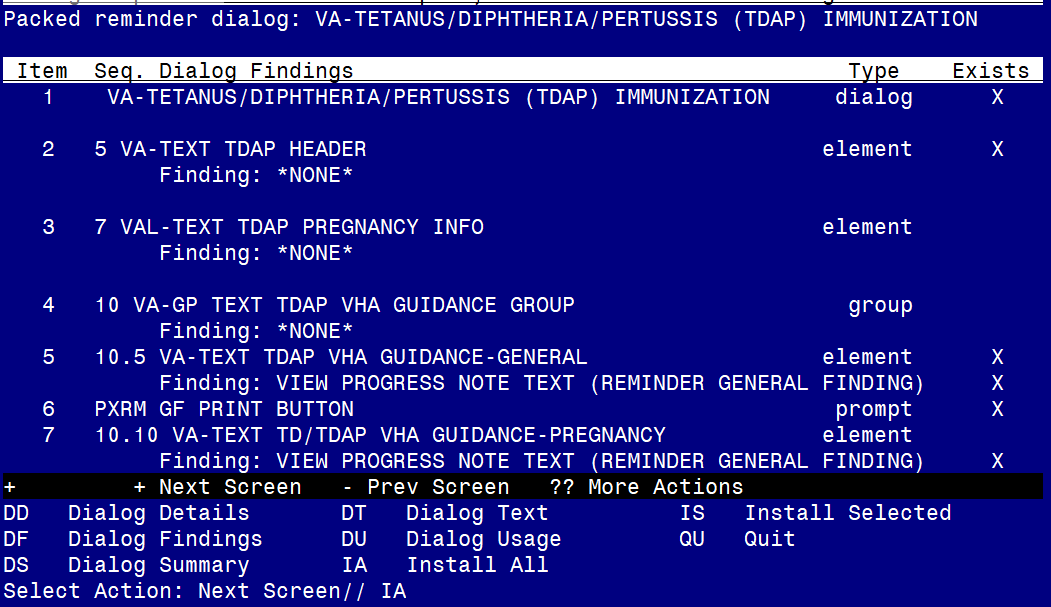 At the Select Action prompt, type IA to install the dialog – VA-TETANUS/DIPHTHERIA/PERTUSSIS (TDAP) IMMUNIZATIONSelect Action: Next Screen// IA   Install All  Install reminder dialog and all components with no further changes: Y// Yes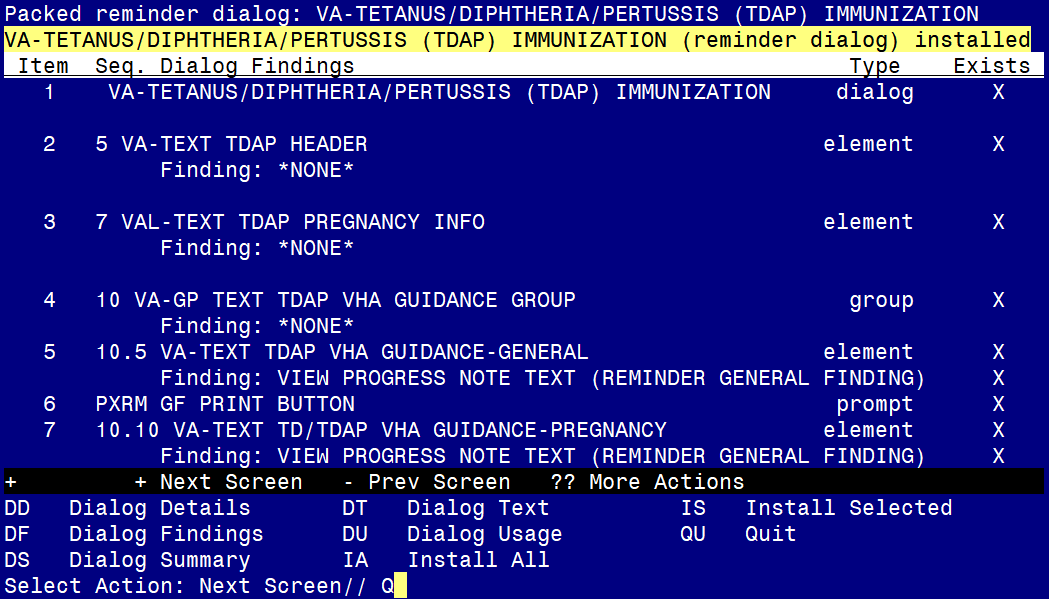 After completing this dialog install, you will type Q.You will be promped to install the next reminder dialog component – You will choose to install all even though some components may have an X to indicate that they exist. 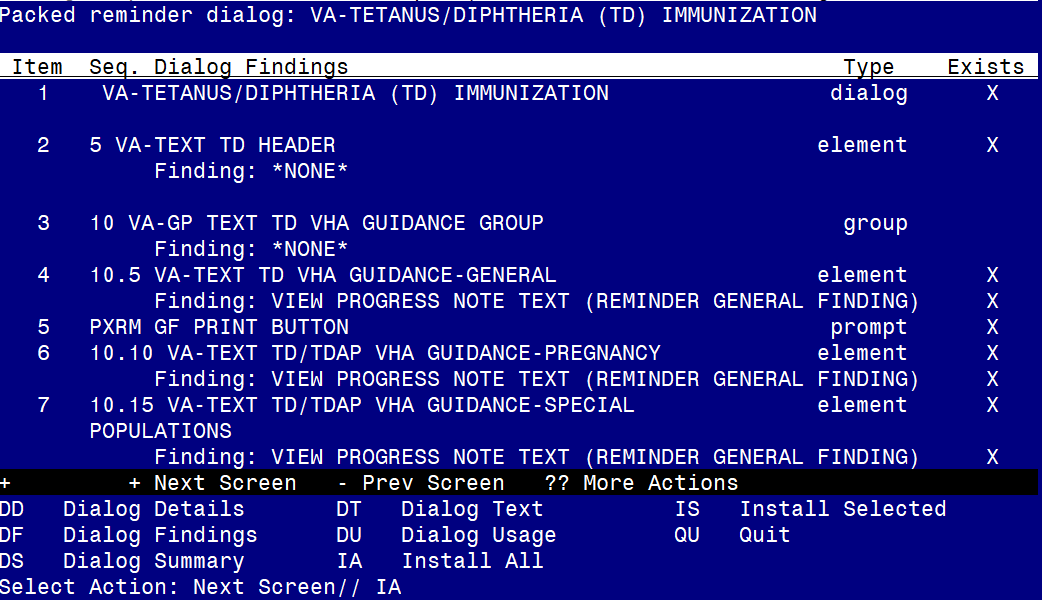 At the Select Action prompt, type IA to install the dialog – VA-TETANUS/DIPHTHERIA (TD) IMMUNIZATIONSelect Action: Next Screen// IA   Install All  Install reminder dialog and all components with no further changes: Y// Yes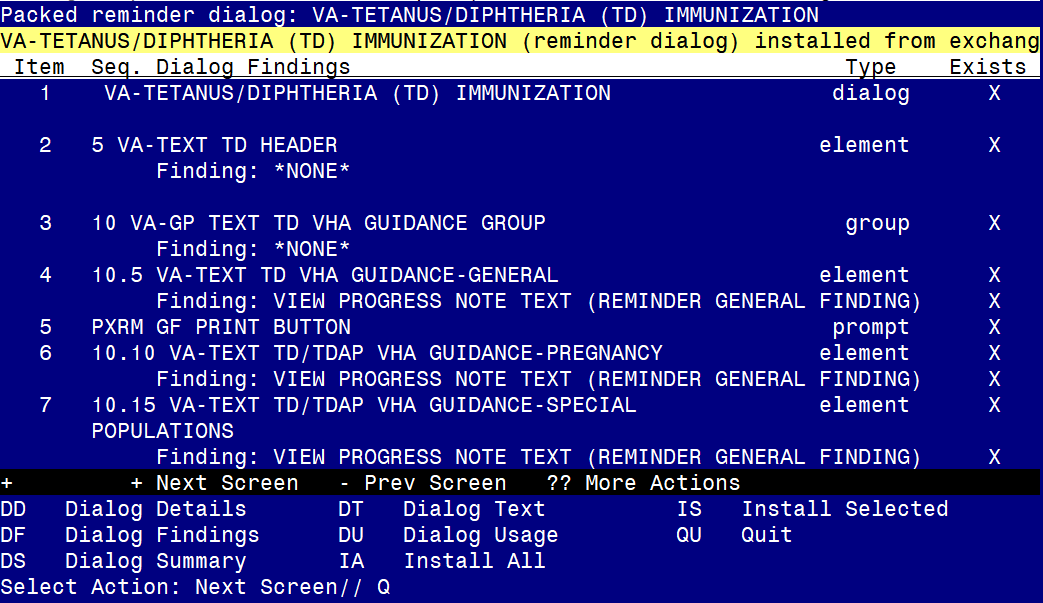 After completing this dialog install, you will type Q.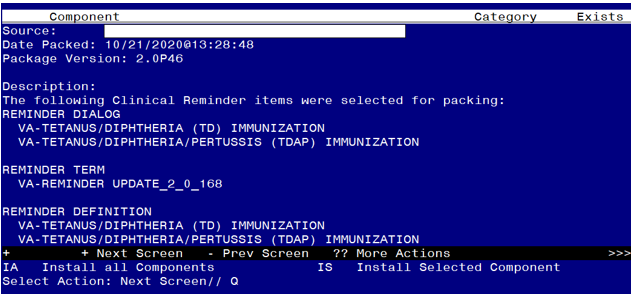 You will then be returned to this screen. At the Select Action prompt, type Q.  Install complete.Post InstallationCompare the following reminder terms to the saved items pre-install and map any items that are no longer showing (if you followed the install instructions and did not overwrite, no changes should be needed):VA-TETANUS/DIPHTHERIA IMMUNIZATION VA-TETANUS/DIPHTHERIA CONTRAINDICATIONVA-TETANUS/DIPHTHERIA ORDERSVA-TDAP IMMUNIZATION VA-TDAP CONTRAINDICATION VA-TDAP ORDERSVA-TD/TDAP ORDER SUPPRESSION Edit the following reminder dialog elements and add your local quick order as a finding item. You should have identified those quick orders in the pre-install:OI TD OUTPT OI TDAP OUTPT Compare the following txml template fields to your pre-install inquiry and make changes if needed (if you followed the install instructions and did not overwrite, no changes should be needed)· IM TDAP LOT# EXP DATE · IM TDAP MANUF 